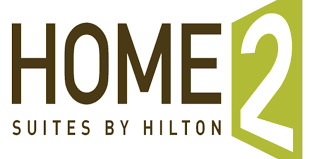 Home2 Suite by Hilton Temecula28400 Rancho California RoadTemecula, CA 92590951-331-3622OLD TOWN BOARDROOM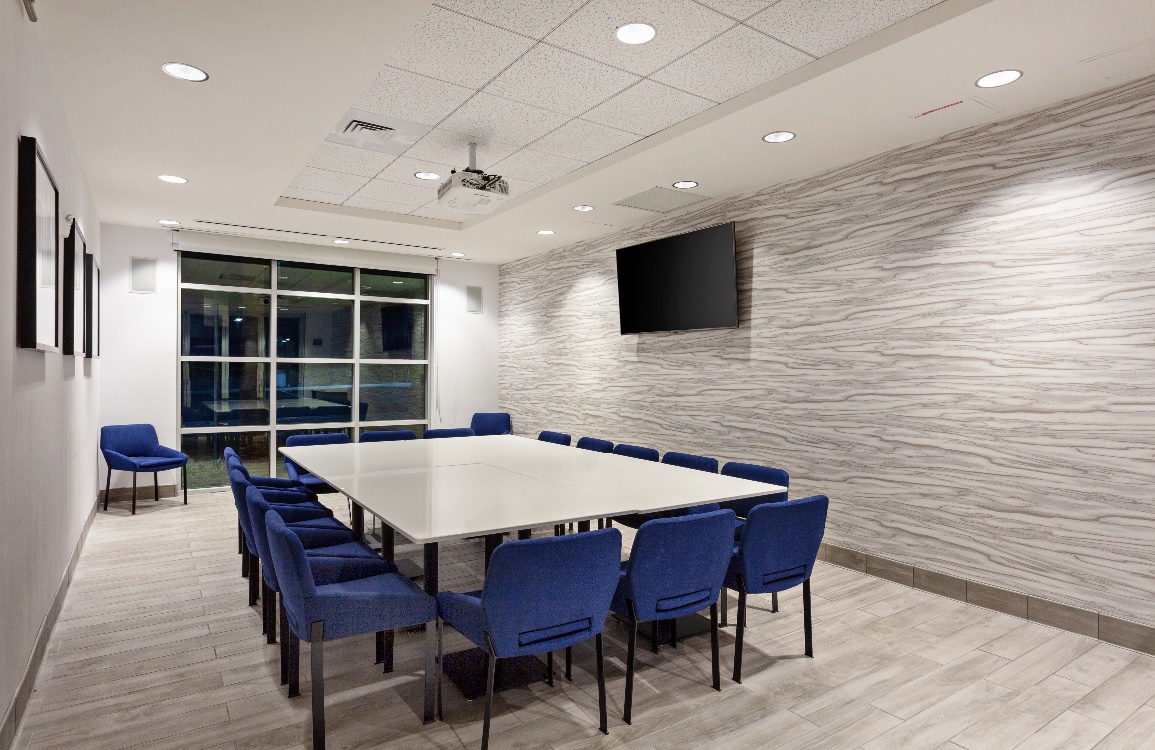 392 sq. ft.Room Rental Room Rental IncludesRoom Set Up & Max Occupancy4 hours$2258 hours$450Overhead LCD Projector  8’ Drop Down Remote Screen65” LG TV-HDMI Compatible1 HDMI Cable1 Extension CordWi-Fi AccessAccess to complimentary 24/7 Coffee Station in Hotel LobbyConference16 people